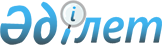 О признании утратившим силу постановления акимата от 22 апреля 2015 года № 128 "Об утверждении методики ежегодной оценки деятельности административных государственных служащих корпуса "Б" города Курчатов"Постановление акимата города Курчатов Восточно-Казахстанской области от 18 января 2016 года № 340      Примечание РЦПИ.

      В тексте документа сохранена пунктуация и орфография оригинала.

      В соответствии с подпунктом 2) пункта 1 статьи 21-1 Закона Республики Казахстан от 24 марта 1998 года "О нормативных правовых актах" акимат города Курчатов ПОСТАНОВЛЯЕТ:

      Признать утратившим силу постановление акимата города Курчатов от 22 апреля 2015 года № 128 "Об утверждении методики ежегодной оценки деятельности административных государственных служащих корпуса "Б" города Курчатов" (зарегистрировано в Реестре государственной регистрации нормативных правовых актов за номером 3954 от 21 мая 2015 года, опубликовано в газете "7 дней" от 04 июня 2015 г. № 23 (1033).


					© 2012. РГП на ПХВ «Институт законодательства и правовой информации Республики Казахстан» Министерства юстиции Республики Казахстан
				
      Аким города 

Н. Нургалиев 
